Образцы талисманов: 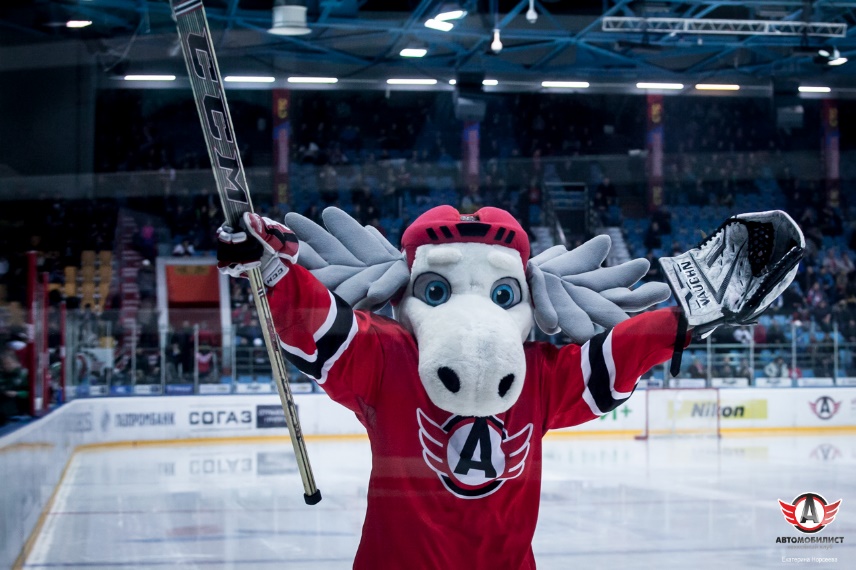 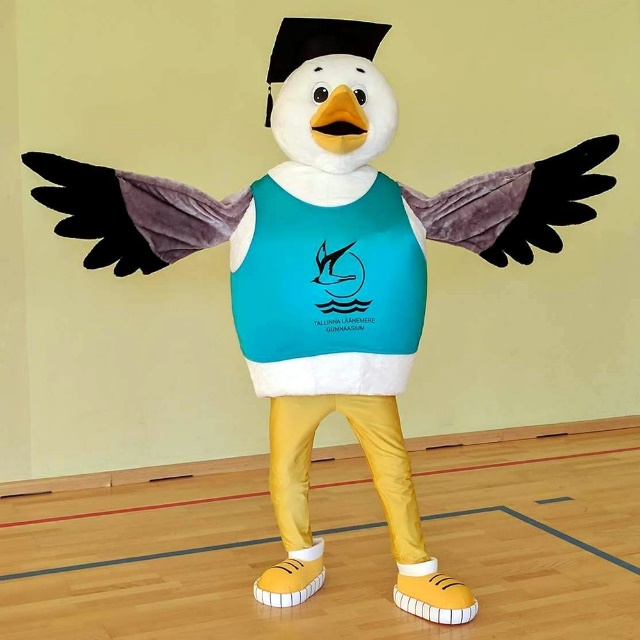 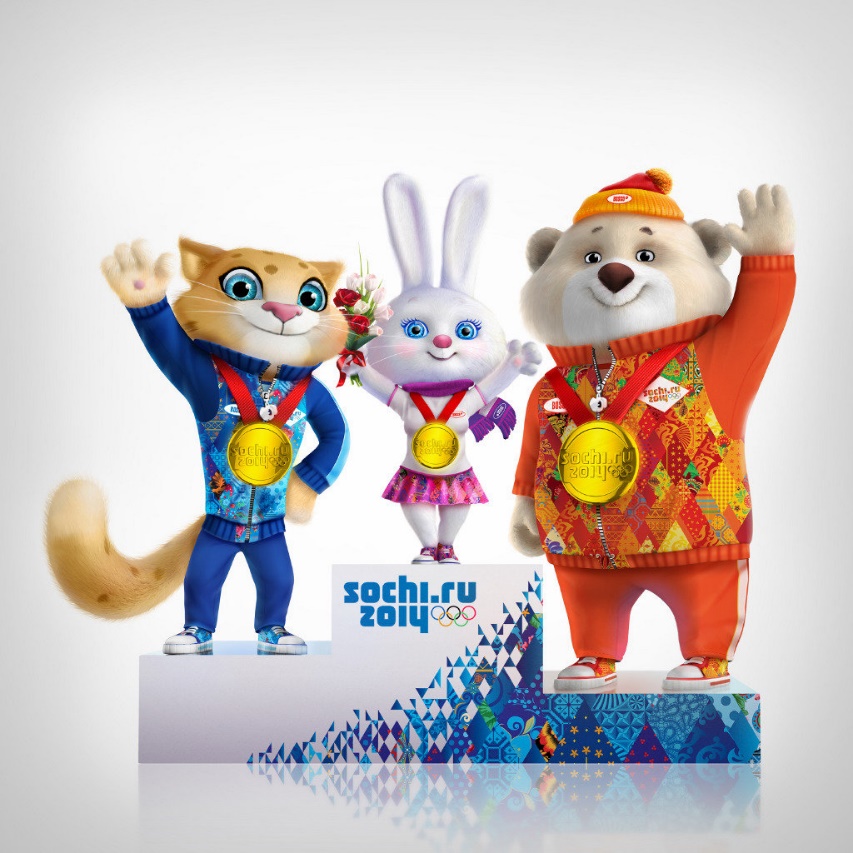 Образцы логотипов: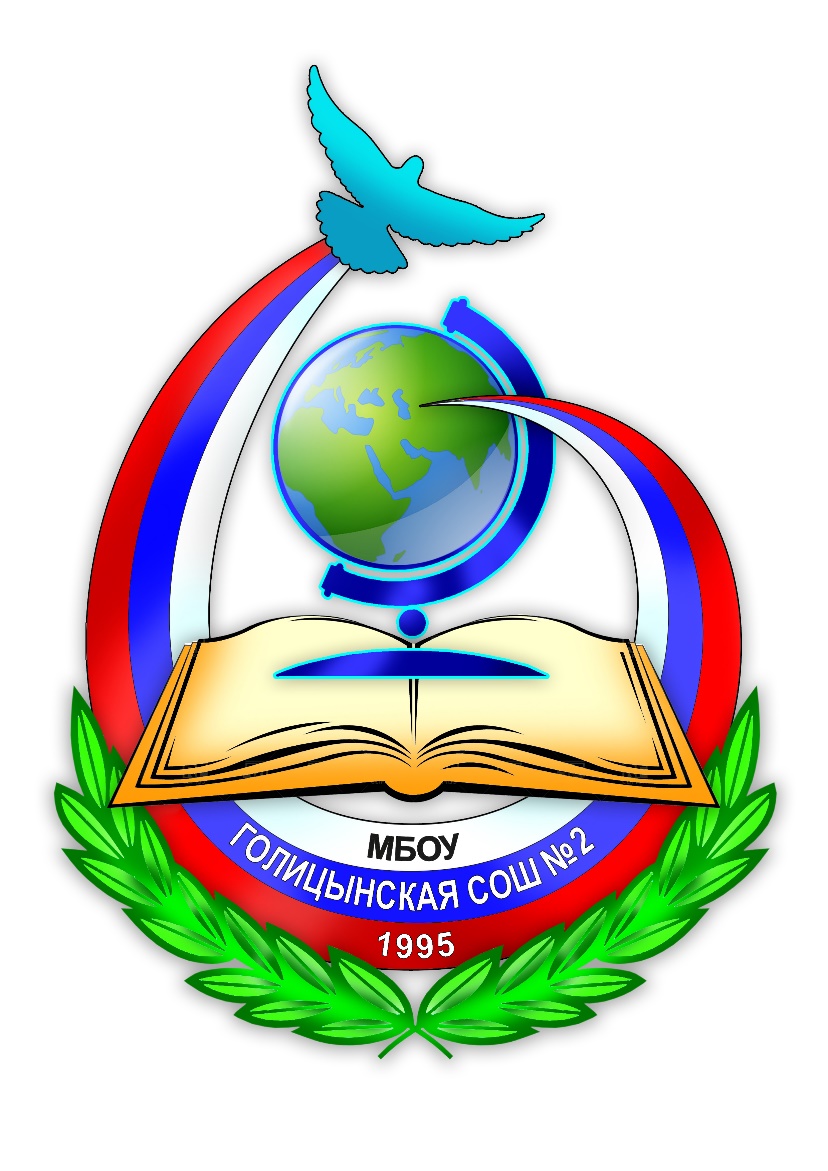 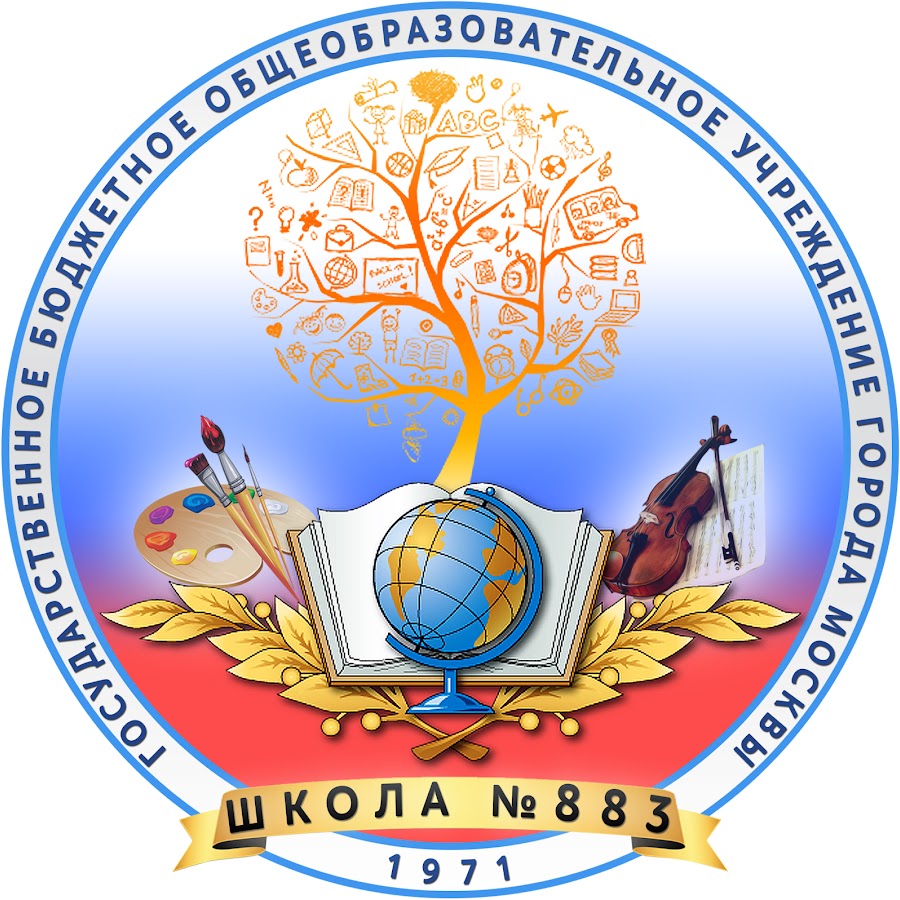 